Р Е Ш Е Н И Ег. БаймакО распределении избирательных бюллетенейдля голосования на выборах Президента Российской Федерации, передаваемых участковым избирательным комиссиямВ соответствии с пунктом 11 статьи 67 Федерального закона «О выборах Президента Российской Федерации», территориальная избирательная комиссия муниципального района Баймакский район Республики Башкортостан, р е ш и л а:1. Передать в участковые избирательные комиссии по акту следующее количество избирательных бюллетеней для голосования на выборах Президента Российской Федерации (далее-бюллетени):2. Контроль за выполнением настоящего решения возложить на председателя избирательной комиссии Муталлапова Ш.Ш..Председатель                                                          Ш.Ш. Муталлапов Территориальная  избирательная комиссия муниципальногорайона Баймакский район Республики Башкортостан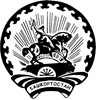 Баш7ортостан Республика3ыБайма7  районымуниципаль районыны8 территориаль 3айлау комиссия3ы12 марта 2024 года№ 95/1-5Номер избирательного участкаСтрана*Число избирателейВсего избирательных бюллетеней1Участковая избирательная комиссия избирательного участка №995Российская Федерация244723002Участковая избирательная комиссия избирательного участка №996Российская Федерация10409783Участковая избирательная комиссия избирательного участка №997Российская Федерация164515464Участковая избирательная комиссия избирательного участка  №998Российская Федерация183817285Участковая избирательная комиссия избирательного участка №999Российская Федерация176116556Участковая избирательная комиссия избирательного участка №1000Российская Федерация8708187Участковая избирательная комиссия избирательного участка №1001Российская Федерация258624318Участковая избирательная комиссия избирательного участка №1002Российская Федерация8087609Участковая избирательная комиссия  избирательного участка №1003Российская Федерация43741110Участковая избирательная комиссия избирательного участка №1004Российская Федерация11711011Участковая избирательная комиссия избирательного участка №1005Российская Федерация88383012Участковая избирательная комиссия избирательного участка №1006Российская Федерация13012213Участковая избирательная комиссия избирательного участка №1007Российская Федерация34432314Участковая избирательная комиссия избирательного участка №1008Российская Федерация10710115Участковая избирательная комиссия избирательного участка №1009Российская Федерация41939416Участковая избирательная комиссия избирательного участка №1010Российская Федерация65061117Участковая избирательная комиссия избирательного участка №1011Российская Федерация29427618Участковая избирательная комиссия избирательного участка №1012Российская Федерация54751419Участковая избирательная комиссия избирательного участка №1013Российская Федерация98392420Участковая избирательная комиссия избирательного участка №1015Российская Федерация17716621Участковая избирательная комиссия избирательного участка №1016Российская Федерация37034822Участковая избирательная комиссия избирательного участка №1017Российская Федерация22421123Участковая избирательная комиссия избирательного участка №1018Российская Федерация11610924Участковая избирательная комиссия избирательного участка №1019Российская Федерация58855325Участковая избирательная комиссия избирательного участка №1020Российская Федерация22220926Участковая избирательная комиссия избирательного участка №1021Российская Федерация11210527Участковая избирательная комиссия избирательного участка №1022Российская Федерация59255628Участковая избирательная комиссия избирательного участка №1023Российская Федерация39537129Участковая избирательная комиссия избирательного участка №1024Российская Федерация29127430Участковая избирательная комиссия избирательного участка №1025Российская Федерация46043231Участковая избирательная комиссия избирательного участка №1026Российская Федерация60556932Участковая избирательная комиссия избирательного участка №1027Российская Федерация57454033Участковая избирательная комиссия избирательного участка №1028Российская Федерация33731734Участковая избирательная комиссия избирательного участка №1029Российская Федерация57053635Участковая избирательная комиссия избирательного участка №1030Российская Федерация24222736Участковая избирательная комиссия избирательного участка №1031Российская Федерация15614737Участковая избирательная комиссия избирательного участка №1032Российская Федерация31629738Участковая избирательная комиссия избирательного участка №1033Российская Федерация30428639Участковая избирательная комиссия избирательного участка №1034Российская Федерация27225640Участковая избирательная комиссия избирательного участка №1035Российская Федерация33331341Участковая избирательная комиссия избирательного участка №1036Российская Федерация1125105842Участковая избирательная комиссия избирательного участка №1037Российская Федерация1179110843Участковая избирательная комиссия избирательного участка №1038Российская Федерация26324344Участковая избирательная комиссия избирательного участка №1039Российская Федерация29327545Участковая избирательная комиссия избирательного участка №1040Российская Федерация43540946Участковая избирательная комиссия избирательного участка №1041Российская Федерация17516547Участковая избирательная комиссия избирательного участка №1042Российская Федерация19918748Участковая избирательная комиссия избирательного участка №1043Российская Федерация61557849Участковая избирательная комиссия избирательного участка №1044Российская Федерация28927250Участковая избирательная комиссия избирательного участка №1045Российская Федерация35633651Участковая избирательная комиссия избирательного участка №1046Российская Федерация81576652Участковая избирательная комиссия избирательного участка №1047Российская Федерация55251953Участковая избирательная комиссия избирательного участка №1048Российская Федерация30028254Участковая избирательная комиссия избирательного участка №1049Российская Федерация19718555Участковая избирательная комиссия избирательного участка №1050Российская Федерация14914056Участковая избирательная комиссия избирательного участка №1051Российская Федерация73168757Участковая избирательная комиссия  избирательного участка №1053Российская Федерация52249158Участковая избирательная комиссия избирательного участка №1054Российская Федерация22621259Участковая избирательная комиссия избирательного участка №1056Российская Федерация2239210560Участковая избирательная комиссия избирательного участка №1057Российская Федерация18517461Участковая избирательная комиссия избирательного участка №1058Российская Федерация21219962Участковая избирательная комиссия избирательного участка №1059Российская Федерация25924363Участковая избирательная комиссия избирательного участка №1060Российская Федерация14213364Участковая избирательная комиссия избирательного участка №1061Российская Федерация33331565Участковая избирательная комиссия избирательного участка №1062Российская Федерация60757166Участковая избирательная комиссия избирательного участка №1063Российская Федерация15214367Участковая избирательная комиссия избирательного участка №1064Российская Федерация21520268Участковая избирательная комиссия избирательного участка №1065Российская Федерация1351127069Участковая избирательная комиссия избирательного участка №1067Российская Федерация14113370Участковая избирательная комиссия избирательного участка №1068Российская Федерация23321971Участковая избирательная комиссия избирательного участка №1069Российская Федерация12411772Участковая избирательная комиссия избирательного участка №1070Российская Федерация1009473Участковая избирательная комиссия избирательного участка №1071Российская Федерация36133974Участковая избирательная комиссия избирательного участка №1072Российская Федерация47144375Участковая избирательная комиссия избирательного участка №1074Российская Федерация322303Резерв территориальной избирательной комиссии Резерв территориальной избирательной комиссии всего 3530, в том числе избирательных бюллетеней для голосования с использованием КОИБ - 993ИтогоИтогоИтого4103042100         Секретарь                                                                Н.Ш. Сирбаева         Секретарь                                                                Н.Ш. Сирбаева         Секретарь                                                                Н.Ш. Сирбаева         Секретарь                                                                Н.Ш. Сирбаева